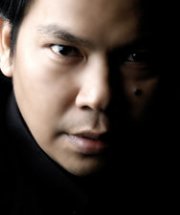 Personal DetailsName			: Mulyawan Galib
sex			: Male
Place, date of birth	: Makassar, 01 july 1973
Nationality		: Indonesia
marital status		: Not married
Height, weight		: 170 cm, 80 kg
health			: Very Good
religion		: Islam
address		: Street. Arief Rahman Hakim. 44 Makassar 90211 Makassar City  Sulawesi Selatan,  Indonesia country Mobile	Phone		: +6282349111073		
E-mail			: moelyawangalib@yahoo.co.id-moelyawangalib@gmail.comWebsite		: http://moelyawanphotography.blogspot.com/
Educational Background1984 – 1989		: New Elementary School Ujung Pandang
1989 – 1991		: Junior High School 4 Makassar
1991 – 1993		: High School 5 Makassar
1993 – 2000		: Graduate Program (S-1) Arts, State University of Makassar
Course & Education
2000 – 2001		: Computer Course in Jakarta Indonesia Arts design
2002 – 2002		: Photography course at the State University of MakassarQualificationsCapable of using DSLR cameras, Medium Format, Video Camera
studio lighty
the computer program Adobe Photoshop CS5, Adobe Premier
Working Experience1997-2000 	Desktop Publisher AUSAID project care areas of Eastern Indonesia Regional AidsPrevention and Control Commission2000-2001		Photographer in the studio Spectrum
2001-2002		Photographer at the newspaper ABDI NUSANTARA
2003-2004		Photographers in magazine  Makassar Terkini
2004-2004		Still photo photographers Film Television production house Prima Entertemen2005-2005		Still photo photographers Film Television production Multivision Indonesia2006-2006		Photographer at the newspaper Pedoman Rakyat 2008-2010		Taught courses in photography Art Institute of Makassar
2011- to date		Taught art at the University of Muhammadiyah Makassar
2008- to date		Redwhite photography studio owner20011-2015		team events exhibition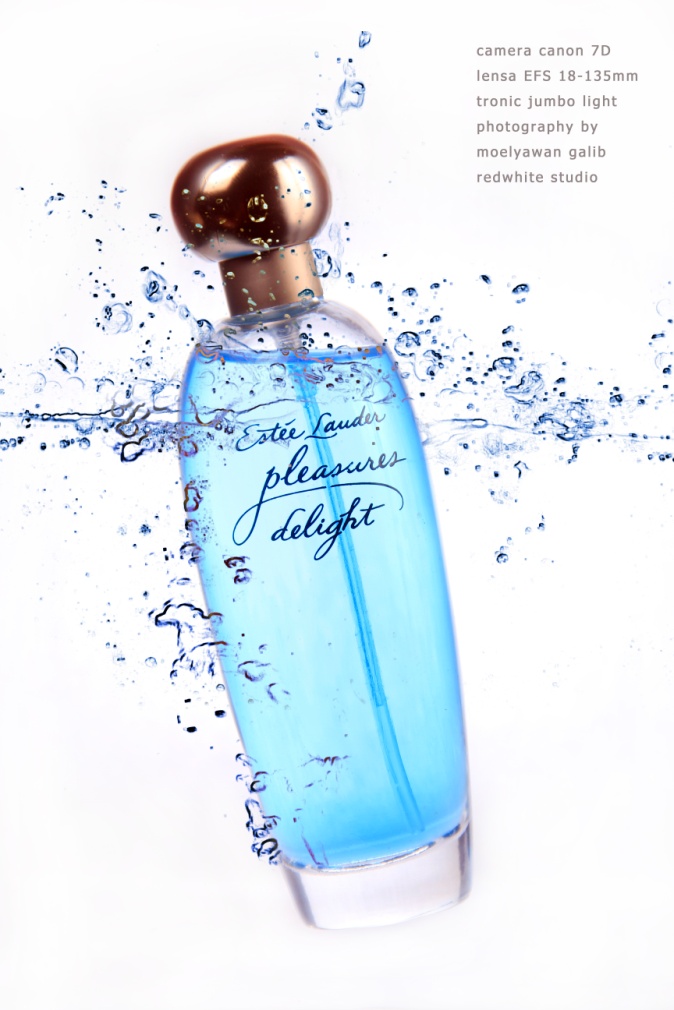 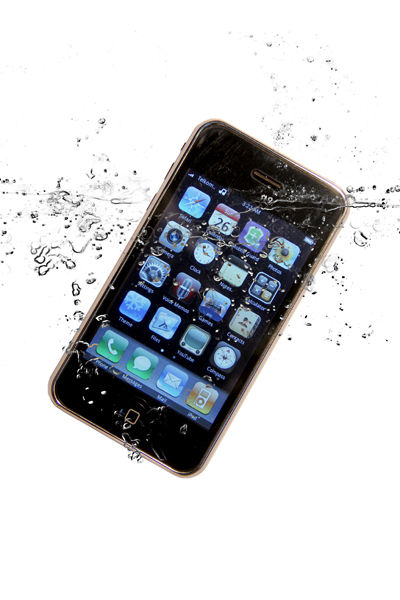 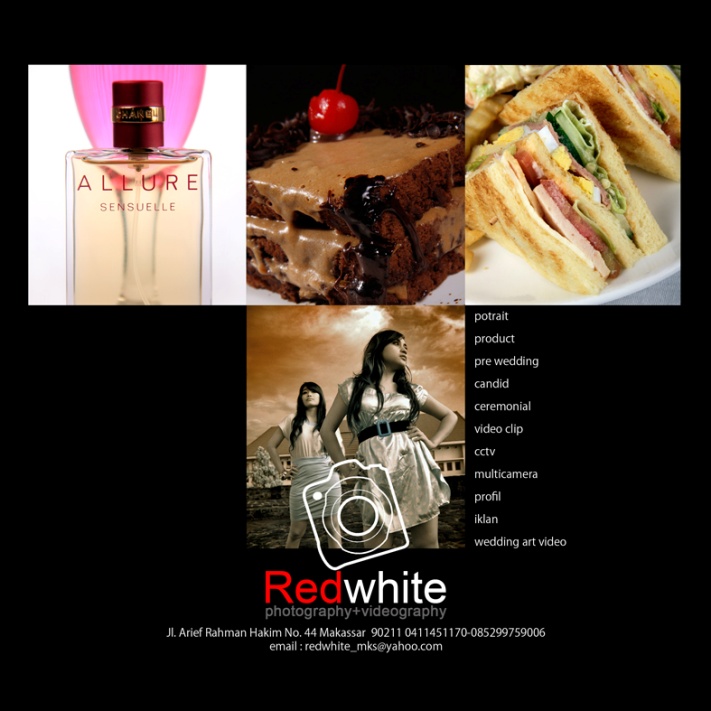 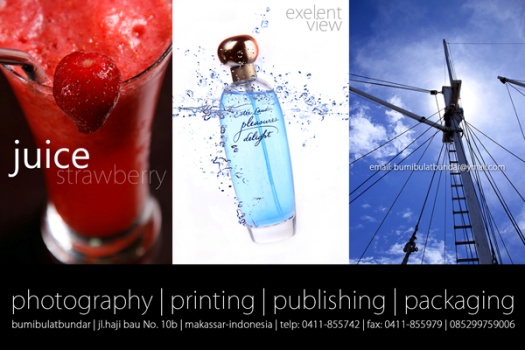 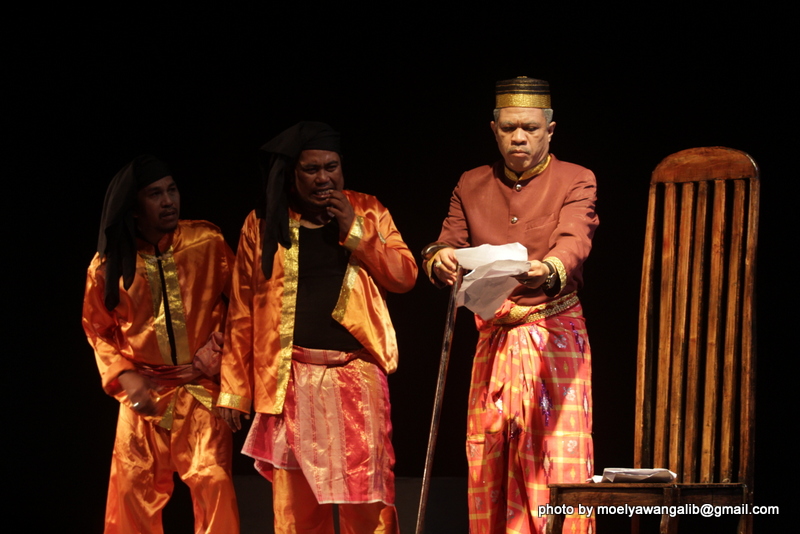 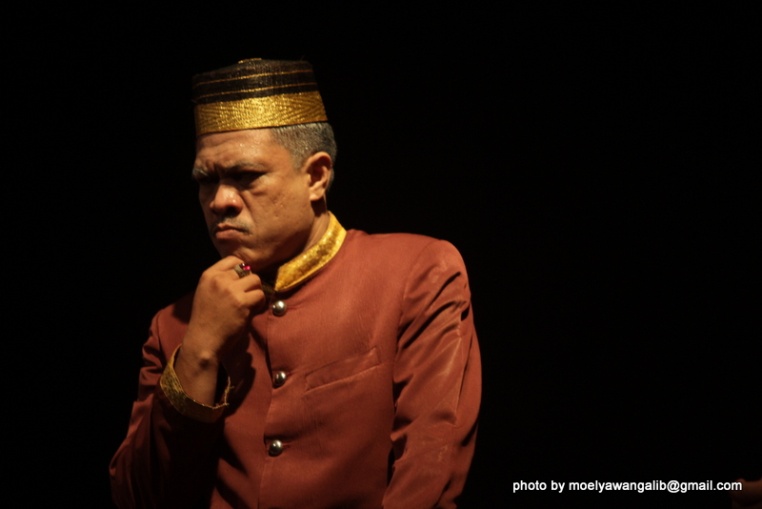 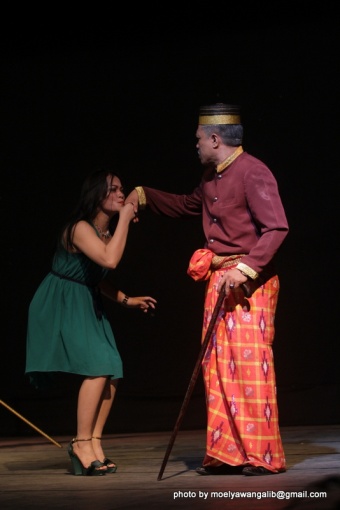 